Вычислить приближённо с помощью дифференциала Sqrt ((4.04)^2+(3.01)^2    )Найти частные производные 1-го порядка от данных функций 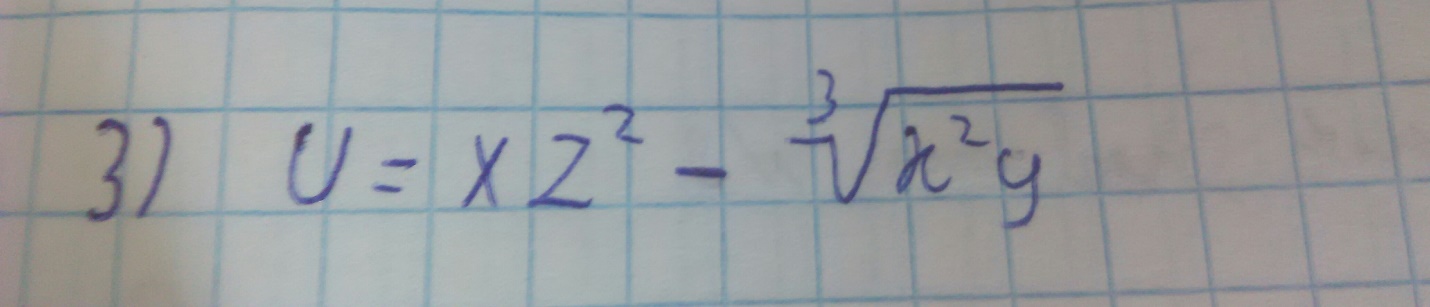 